DEPARTMENT OF HEALTH SERVICES	STATE OF 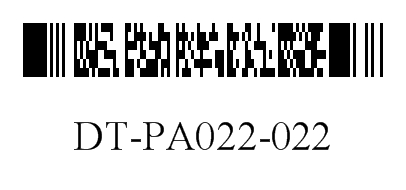 Division of Medicaid Services 	DHS 106.03(4), Wis. Admin. CodeF-11020 (05/2013)FORWARDHEALTHPRIOR AUTHORIZATION REQUEST FOR HEARING INSTRUMENT
AND AUDIOLOGICAL SERVICES (PA/HIAS1)Instructions: Type or print clearly. Providers may submit prior authorization (PA) requests with attachments to ForwardHealth by fax at 608-221-8616 or by mail to: ForwardHealth, Prior Authorization, Suite 88, 313 Blettner Boulevard, Madison, WI 53784. Refer to the Prior Authorization Request for Hearing Instrument and Audiological Services (PA/HIAS1) Completion Instructions, F-11020A, for information on completing this form.SECTION I — PROVIDER INFORMATIONSECTION I — PROVIDER INFORMATIONSECTION I — PROVIDER INFORMATIONSECTION I — PROVIDER INFORMATIONSECTION I — PROVIDER INFORMATIONSECTION I — PROVIDER INFORMATIONSECTION I — PROVIDER INFORMATIONSECTION I — PROVIDER INFORMATIONSECTION I — PROVIDER INFORMATIONSECTION I — PROVIDER INFORMATIONSECTION I — PROVIDER INFORMATIONSECTION I — PROVIDER INFORMATIONSECTION I — PROVIDER INFORMATIONSECTION I — PROVIDER INFORMATIONSECTION I — PROVIDER INFORMATIONSECTION I — PROVIDER INFORMATION1.  Process Type1231.  Process Type1231.  Process Type1231.  Process Type1231.  Process Type1231.  Process Type1233.  Name and Address — Testing Center (Street, City, State, ZIP+4 Code)3.  Name and Address — Testing Center (Street, City, State, ZIP+4 Code)3.  Name and Address — Testing Center (Street, City, State, ZIP+4 Code)3.  Name and Address — Testing Center (Street, City, State, ZIP+4 Code)3.  Name and Address — Testing Center (Street, City, State, ZIP+4 Code)3.  Name and Address — Testing Center (Street, City, State, ZIP+4 Code)3.  Name and Address — Testing Center (Street, City, State, ZIP+4 Code)3.  Name and Address — Testing Center (Street, City, State, ZIP+4 Code)3.  Name and Address — Testing Center (Street, City, State, ZIP+4 Code)3.  Name and Address — Testing Center (Street, City, State, ZIP+4 Code)2.  Telephone Number ― Testing Center2.  Telephone Number ― Testing Center2.  Telephone Number ― Testing Center2.  Telephone Number ― Testing Center2.  Telephone Number ― Testing Center2.  Telephone Number ― Testing Center3.  Name and Address — Testing Center (Street, City, State, ZIP+4 Code)3.  Name and Address — Testing Center (Street, City, State, ZIP+4 Code)3.  Name and Address — Testing Center (Street, City, State, ZIP+4 Code)3.  Name and Address — Testing Center (Street, City, State, ZIP+4 Code)3.  Name and Address — Testing Center (Street, City, State, ZIP+4 Code)3.  Name and Address — Testing Center (Street, City, State, ZIP+4 Code)3.  Name and Address — Testing Center (Street, City, State, ZIP+4 Code)3.  Name and Address — Testing Center (Street, City, State, ZIP+4 Code)3.  Name and Address — Testing Center (Street, City, State, ZIP+4 Code)3.  Name and Address — Testing Center (Street, City, State, ZIP+4 Code)4a. Testing Center Provider Number4a. Testing Center Provider Number4a. Testing Center Provider Number4a. Testing Center Provider Number4a. Testing Center Provider Number4a. Testing Center Provider Number4a. Testing Center Provider Number4a. Testing Center Provider Number4a. Testing Center Provider Number4b. Testing Center Taxonomy Code4b. Testing Center Taxonomy Code4b. Testing Center Taxonomy Code4b. Testing Center Taxonomy Code4b. Testing Center Taxonomy Code4b. Testing Center Taxonomy Code4b. Testing Center Taxonomy Code5a. Name — Prescribing Physician5a. Name — Prescribing Physician5a. Name — Prescribing Physician5a. Name — Prescribing Physician5a. Name — Prescribing Physician5a. Name — Prescribing Physician5a. Name — Prescribing Physician5a. Name — Prescribing Physician5a. Name — Prescribing Physician5b. National Provider Identifier — Prescribing Physician 5b. National Provider Identifier — Prescribing Physician 5b. National Provider Identifier — Prescribing Physician 5b. National Provider Identifier — Prescribing Physician 5b. National Provider Identifier — Prescribing Physician 5b. National Provider Identifier — Prescribing Physician 5b. National Provider Identifier — Prescribing Physician SECTION II — MEMBER INFORMATIONSECTION II — MEMBER INFORMATIONSECTION II — MEMBER INFORMATIONSECTION II — MEMBER INFORMATIONSECTION II — MEMBER INFORMATIONSECTION II — MEMBER INFORMATIONSECTION II — MEMBER INFORMATIONSECTION II — MEMBER INFORMATIONSECTION II — MEMBER INFORMATIONSECTION II — MEMBER INFORMATIONSECTION II — MEMBER INFORMATIONSECTION II — MEMBER INFORMATIONSECTION II — MEMBER INFORMATIONSECTION II — MEMBER INFORMATIONSECTION II — MEMBER INFORMATIONSECTION II — MEMBER INFORMATION6.  Name and Address — Member (Last, First, Middle Initial; Street, City, State, ZIP Code)6.  Name and Address — Member (Last, First, Middle Initial; Street, City, State, ZIP Code)6.  Name and Address — Member (Last, First, Middle Initial; Street, City, State, ZIP Code)6.  Name and Address — Member (Last, First, Middle Initial; Street, City, State, ZIP Code)6.  Name and Address — Member (Last, First, Middle Initial; Street, City, State, ZIP Code)6.  Name and Address — Member (Last, First, Middle Initial; Street, City, State, ZIP Code)6.  Name and Address — Member (Last, First, Middle Initial; Street, City, State, ZIP Code)6.  Name and Address — Member (Last, First, Middle Initial; Street, City, State, ZIP Code)6.  Name and Address — Member (Last, First, Middle Initial; Street, City, State, ZIP Code)6.  Name and Address — Member (Last, First, Middle Initial; Street, City, State, ZIP Code)6.  Name and Address — Member (Last, First, Middle Initial; Street, City, State, ZIP Code)7.  Member Identification Number7.  Member Identification Number8.  Gender — Member	Male	Female8.  Gender — Member	Male	Female8.  Gender — Member	Male	Female6.  Name and Address — Member (Last, First, Middle Initial; Street, City, State, ZIP Code)6.  Name and Address — Member (Last, First, Middle Initial; Street, City, State, ZIP Code)6.  Name and Address — Member (Last, First, Middle Initial; Street, City, State, ZIP Code)6.  Name and Address — Member (Last, First, Middle Initial; Street, City, State, ZIP Code)6.  Name and Address — Member (Last, First, Middle Initial; Street, City, State, ZIP Code)6.  Name and Address — Member (Last, First, Middle Initial; Street, City, State, ZIP Code)6.  Name and Address — Member (Last, First, Middle Initial; Street, City, State, ZIP Code)6.  Name and Address — Member (Last, First, Middle Initial; Street, City, State, ZIP Code)6.  Name and Address — Member (Last, First, Middle Initial; Street, City, State, ZIP Code)6.  Name and Address — Member (Last, First, Middle Initial; Street, City, State, ZIP Code)6.  Name and Address — Member (Last, First, Middle Initial; Street, City, State, ZIP Code)9.  Date of Birth — Member 9.  Date of Birth — Member 9.  Date of Birth — Member 9.  Date of Birth — Member 9.  Date of Birth — Member SECTION III — DIAGNOSIS / TREATMENT INFORMATIONSECTION III — DIAGNOSIS / TREATMENT INFORMATIONSECTION III — DIAGNOSIS / TREATMENT INFORMATIONSECTION III — DIAGNOSIS / TREATMENT INFORMATIONSECTION III — DIAGNOSIS / TREATMENT INFORMATIONSECTION III — DIAGNOSIS / TREATMENT INFORMATIONSECTION III — DIAGNOSIS / TREATMENT INFORMATIONSECTION III — DIAGNOSIS / TREATMENT INFORMATIONSECTION III — DIAGNOSIS / TREATMENT INFORMATIONSECTION III — DIAGNOSIS / TREATMENT INFORMATIONSECTION III — DIAGNOSIS / TREATMENT INFORMATIONSECTION III — DIAGNOSIS / TREATMENT INFORMATIONSECTION III — DIAGNOSIS / TREATMENT INFORMATIONSECTION III — DIAGNOSIS / TREATMENT INFORMATIONSECTION III — DIAGNOSIS / TREATMENT INFORMATIONSECTION III — DIAGNOSIS / TREATMENT INFORMATION10. Diagnosis — Code and Description10. Diagnosis — Code and Description10. Diagnosis — Code and Description10. Diagnosis — Code and Description10. Diagnosis — Code and Description10. Diagnosis — Code and Description10. Diagnosis — Code and Description10. Diagnosis — Code and Description10. Diagnosis — Code and Description10. Diagnosis — Code and Description10. Diagnosis — Code and Description10. Diagnosis — Code and Description10. Diagnosis — Code and Description10. Diagnosis — Code and Description10. Diagnosis — Code and Description10. Diagnosis — Code and Description11. Rendering Provider Number 12. Rendering Provider Taxonomy13. Procedure Code14. Modifiers14. Modifiers14. Modifiers14. Modifiers14. Modifiers15. POS15. POS16. Description of Service16. Description of Service17. QR17. QR18. Charge11. Rendering Provider Number 12. Rendering Provider Taxonomy13. Procedure Code1233415. POS15. POS16. Description of Service16. Description of Service17. QR17. QR18. ChargeAn approved authorization does not guarantee payment. Reimbursement is contingent upon enrollment of the member and provider at the time the service is provided and the completeness of the claim information. Payment will not be made for services initiated prior to approval or after the authorization expiration date. Reimbursement will be in accordance with Medicaid and BadgerCare Plus payment methodology and policy. If the member is enrolled in a BadgerCare Plus Managed Care Program at the time a prior authorized service is provided, Medicaid reimbursement will be allowed only if the service is not covered by the Managed Care Program.An approved authorization does not guarantee payment. Reimbursement is contingent upon enrollment of the member and provider at the time the service is provided and the completeness of the claim information. Payment will not be made for services initiated prior to approval or after the authorization expiration date. Reimbursement will be in accordance with Medicaid and BadgerCare Plus payment methodology and policy. If the member is enrolled in a BadgerCare Plus Managed Care Program at the time a prior authorized service is provided, Medicaid reimbursement will be allowed only if the service is not covered by the Managed Care Program.An approved authorization does not guarantee payment. Reimbursement is contingent upon enrollment of the member and provider at the time the service is provided and the completeness of the claim information. Payment will not be made for services initiated prior to approval or after the authorization expiration date. Reimbursement will be in accordance with Medicaid and BadgerCare Plus payment methodology and policy. If the member is enrolled in a BadgerCare Plus Managed Care Program at the time a prior authorized service is provided, Medicaid reimbursement will be allowed only if the service is not covered by the Managed Care Program.An approved authorization does not guarantee payment. Reimbursement is contingent upon enrollment of the member and provider at the time the service is provided and the completeness of the claim information. Payment will not be made for services initiated prior to approval or after the authorization expiration date. Reimbursement will be in accordance with Medicaid and BadgerCare Plus payment methodology and policy. If the member is enrolled in a BadgerCare Plus Managed Care Program at the time a prior authorized service is provided, Medicaid reimbursement will be allowed only if the service is not covered by the Managed Care Program.An approved authorization does not guarantee payment. Reimbursement is contingent upon enrollment of the member and provider at the time the service is provided and the completeness of the claim information. Payment will not be made for services initiated prior to approval or after the authorization expiration date. Reimbursement will be in accordance with Medicaid and BadgerCare Plus payment methodology and policy. If the member is enrolled in a BadgerCare Plus Managed Care Program at the time a prior authorized service is provided, Medicaid reimbursement will be allowed only if the service is not covered by the Managed Care Program.An approved authorization does not guarantee payment. Reimbursement is contingent upon enrollment of the member and provider at the time the service is provided and the completeness of the claim information. Payment will not be made for services initiated prior to approval or after the authorization expiration date. Reimbursement will be in accordance with Medicaid and BadgerCare Plus payment methodology and policy. If the member is enrolled in a BadgerCare Plus Managed Care Program at the time a prior authorized service is provided, Medicaid reimbursement will be allowed only if the service is not covered by the Managed Care Program.An approved authorization does not guarantee payment. Reimbursement is contingent upon enrollment of the member and provider at the time the service is provided and the completeness of the claim information. Payment will not be made for services initiated prior to approval or after the authorization expiration date. Reimbursement will be in accordance with Medicaid and BadgerCare Plus payment methodology and policy. If the member is enrolled in a BadgerCare Plus Managed Care Program at the time a prior authorized service is provided, Medicaid reimbursement will be allowed only if the service is not covered by the Managed Care Program.An approved authorization does not guarantee payment. Reimbursement is contingent upon enrollment of the member and provider at the time the service is provided and the completeness of the claim information. Payment will not be made for services initiated prior to approval or after the authorization expiration date. Reimbursement will be in accordance with Medicaid and BadgerCare Plus payment methodology and policy. If the member is enrolled in a BadgerCare Plus Managed Care Program at the time a prior authorized service is provided, Medicaid reimbursement will be allowed only if the service is not covered by the Managed Care Program.An approved authorization does not guarantee payment. Reimbursement is contingent upon enrollment of the member and provider at the time the service is provided and the completeness of the claim information. Payment will not be made for services initiated prior to approval or after the authorization expiration date. Reimbursement will be in accordance with Medicaid and BadgerCare Plus payment methodology and policy. If the member is enrolled in a BadgerCare Plus Managed Care Program at the time a prior authorized service is provided, Medicaid reimbursement will be allowed only if the service is not covered by the Managed Care Program.An approved authorization does not guarantee payment. Reimbursement is contingent upon enrollment of the member and provider at the time the service is provided and the completeness of the claim information. Payment will not be made for services initiated prior to approval or after the authorization expiration date. Reimbursement will be in accordance with Medicaid and BadgerCare Plus payment methodology and policy. If the member is enrolled in a BadgerCare Plus Managed Care Program at the time a prior authorized service is provided, Medicaid reimbursement will be allowed only if the service is not covered by the Managed Care Program.An approved authorization does not guarantee payment. Reimbursement is contingent upon enrollment of the member and provider at the time the service is provided and the completeness of the claim information. Payment will not be made for services initiated prior to approval or after the authorization expiration date. Reimbursement will be in accordance with Medicaid and BadgerCare Plus payment methodology and policy. If the member is enrolled in a BadgerCare Plus Managed Care Program at the time a prior authorized service is provided, Medicaid reimbursement will be allowed only if the service is not covered by the Managed Care Program.An approved authorization does not guarantee payment. Reimbursement is contingent upon enrollment of the member and provider at the time the service is provided and the completeness of the claim information. Payment will not be made for services initiated prior to approval or after the authorization expiration date. Reimbursement will be in accordance with Medicaid and BadgerCare Plus payment methodology and policy. If the member is enrolled in a BadgerCare Plus Managed Care Program at the time a prior authorized service is provided, Medicaid reimbursement will be allowed only if the service is not covered by the Managed Care Program.19. Total Charges19. Total Charges20. SIGNATURE — Requesting Provider20. SIGNATURE — Requesting Provider20. SIGNATURE — Requesting Provider20. SIGNATURE — Requesting Provider20. SIGNATURE — Requesting Provider20. SIGNATURE — Requesting Provider20. SIGNATURE — Requesting Provider20. SIGNATURE — Requesting Provider21. Provider Type	Audiologist	Hearing Instrument Specialist21. Provider Type	Audiologist	Hearing Instrument Specialist21. Provider Type	Audiologist	Hearing Instrument Specialist21. Provider Type	Audiologist	Hearing Instrument Specialist22. Date Signed22. Date Signed22. Date Signed22. Date Signed